ČETRTEK, 7.5.2020 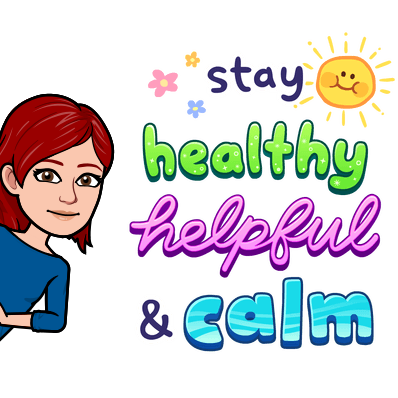 MATEMATIKA:Delovni zvezek, reši stran 80.NARAVOSLOVJE IN TEHNIKA:Preberi v učbeniku strani 72, 73 in 74.Oglej si posnetek:https://www.youtube.com/watch?v=lypWQnDxHG0Zapis v zvezek (nadaljuj, kjer si zadnjič končal zapis): Električna napetost v naših domovih je 230 voltov in je lahko smrtno nevarna, zato moramo biti pri uporabi električnih pripomočkov posebej previdni.Oznake za električne sheme: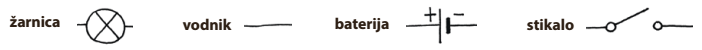 Elektrika se porablja, ko je ELEKTRIČNI KROG SKLENJEN.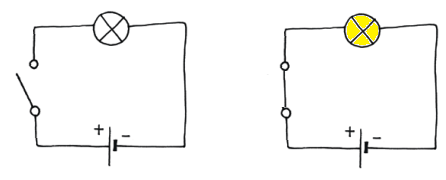 DRUŽBA:V učbeniku bomo nekaj snovi (zaenkrat) preskočili in šli na stran 82 (Kulturna dediščina).Natančno preberi stran in v zvezek prepiši besedilo iz priponke. 